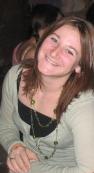                    Crystal Gulotta205 South County Road 315					386-546-8880                                                Interlachen, FL 32148        g_chrystol@yahoo.com                                   ObjectiveTo teach foreign students the American English language as far as reading, listening, writing and reading skills.  To share my culture with my students as well as learn about my students’ culture.  EducationBachelors of Science in Business Administration with a concentration in Psychological Development.  I graduated Summa Cum Laude.  					                                								           04/2006-04/2007American Intercontinental University		                     Hoffman Estates, ILRelated coursework: Decision Making, Economics in a Global Environment, Concepts in Organizational Behavior, Statistical Analysis, Managerial Accounting and Organizational Controls, Financial Management, Social and Organizational Psychology, Employee Training and Development, and Global Strategic ManagementGPA-4.0Associate of Arts in Business Administration                                 08/2005-03/2006 Hoffman Estates, ILAmerican InterContinental University                                        Related coursework: Business and Society, Management and Leadership, Communications, Presentations, Fundamentals of Business Law, Ethics GPA-4.0TEFL certified-100 hours from ITTTTechnical SkillsWindows 95 / 98 /2000 / XP, Word, Excel, PowerPoint, Outlook, printers, and fax machines.Work ExperienceCho Dong Gil 							       09/2008-09/2009Pohang, South Korea    1   Teaching students ages 8-24         Introduction to English at University         Created lessons, handled discipline problemsChung Dahm Institute 					       06/2007-06/2008Pohang, South KoreaTeaching students ages 8-16Winchester Modular Housing	                                              03/2007-05/2007Winsted, Connecticut							                                           Filed client’s paperworkOrganized officeLiaison for Owner and other personnelFaxed informationCVS Pharmacy				Gainesville, Florida 							 08/2005-11/2005Developed PhotographsBrought customer service upCleaned machines SupervisedBrought error level down in backroomTarget-Office Clerk                                Gainesville, Florida							 09/2004-08/2005                                                                       Directed calls, created charts and reportsFiled weekly sales reports Organized interviews  Created new hire packets for incoming employees.Created and organized phone records for employeesEstate Management-Supervisor      Sheffield, Massachusetts                                                       08/2000-09/2004Created landscapesCleaned homesProvided clients with invoices     4   Supervised employees Organizations/Volunteer                                  Eliam Baptist Church – Volunteer                                Melrose, Florida								              1998-1999Mission trips to help teach childrenScholarships Received in High SchoolRotary Club of Great Barrington, Picard-Troro scholarship, Sheffield Kiwanis; education assistance award, Southern Berkshire education association scholarship